Број: 3/2172Датум: 22.08.2019.На основу члана 59. Закона о јавним набавкама(„Службени гласник Р. Србије“, бр. 124/12, 14/15 и 68/15)НАРУЧИЛАЦКЛИНИЧКИ ЦЕНТАР ВОЈВОДИНЕУл. Хајдук Вељкова бр. 1, Нови Сад(www.kcv.rs)ПРЕТХОДНО ОБАВЕШТЕЊЕВрста наручиоца: ЗДРАВСТВОВрста предмета: Оквирни датум објављивања позива за подношење понуда и за закључење уговора: у наредних 12 месеци од објављивања претходног обавештења.Број уговора које наручилац намерава закључити: 20Напомена: Наручилац задржава могућност да за време трајања овог претходног обавештења спроведе отворене поступке, на основу којих ће закључити оквирне споразуме.КЛИНИЧКИ ЦЕНТАР ВОЈВОДИНЕАутономна покрајина Војводина, Република СрбијаХајдук Вељкова 1, 21000 Нови Сад, т: +381 21 484 3 484 е-адреса: uprava@kcv.rswww.kcv.rsОпис предмета набавкеНазив и ознака из општег речникаИзрада пројектне документације за потребе реконструкције, адаптације и изградње одређених клиника (организационих јединица) у оквиру Клиничког центра Војводине.71220000 – услуге пројектовања у архитектури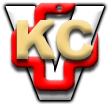 